Publicado en Madrid el 23/10/2019 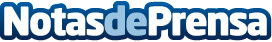 Los niños españoles de 12 a 17 años pasan más horas al año en Internet que en el colegio, según QustodioLos niños de Secundaria se conectan 1.058 horas y media al año, 4 horas y 30 minutos más del tiempo que pasan en el colegioDatos de contacto:Redacción91 411 58 68Nota de prensa publicada en: https://www.notasdeprensa.es/los-ninos-espanoles-de-12-a-17-anos-pasan-mas Categorias: Nacional Telecomunicaciones Educación Ocio para niños http://www.notasdeprensa.es